ПАМЯТКА ДЛЯ РОДИТЕЛЕЙПО СОБЛЮДЕНИЮ МЕР ПОЖАРНОЙ БЕЗОПАСНОСТИОсновные причины возникновения пожаров в быту:- неосторожное обращение с огнем;- курение в помещении;- использование неисправных, самодельных приборов;- неправильное устройство печей, каминов;- сжигание мусора, пал сухой травы.СОБЛЮДАЙТЕ ПРАВИЛА ПОЖАРНОЙ БЕЗОПАСНОСТИ:-  спички, зажигалки, сигареты храните в местах, не доступных детям, не допускайте шалости детей с огнем; - не оставляйте малолетних детей без присмотра и не поручайте им наблюдение за включенными электроприборами и газовыми приборами; - не оставляйте без присмотра работающие газовые и электробытовые приборы, не применяйте самодельные электроприборы;-  не допускайте эксплуатации ветхой электропроводки, не крепите электропровода на гвоздях и не заклеивайте их обоями;- не допускайте использование не стандартных электрических предохранителей «жучков»;-  не пользуйтесь поврежденными электрическими розетками, вилками, рубильниками и т.д.;-  не выбрасывайте в мусоропровод непотушенные спички, окурки;-  не храните в подвалах жилых домов мотоциклы, мопеды, мотороллеры, горюче-смазочные материалы, бензин, лаки, краски и т.п.;-  не загромождайте мебелью, оборудованием и другими предметами двери, люки на балконах и лоджиях, переходы в специальные секции и выходы на наружные эвакуационные лестницы в домах повышеннойэтажности;- не допускайте установки хозяйственных ящиков и мебели на лестничных площадках и в коридорах общего пользования;-  не разжигайте костры вблизи строений и не допускайте пала сухой травы; запрещается перекрывать внутри дворовые проезды различными предметами.                                     Действия в случае возникновения пожара:- при пожаре немедленно вызвать пожарную охрану по телефону «01» или «112» по мобильному телефону;-  сообщить точный адрес, где и что горит, этаж, подъезд, кто сообщил (вызов осуществляется бесплатно);- организуйте встречу пожарных подразделений;- не поддавайтесь панике и не теряйте самообладания, незначительные очаги пожара можно потушить огнетушителем, водой, кошмой или другой плотной тканью; - примите меры по эвакуации людей и материальных ценностей; не допустимо бить в окнах стекла и открывать двери – это приводит к дополнительному развитию пожара;- категорически запрещается пользоваться лифтом во время пожара.РЕКОМЕНДАЦИИ ДЛЯ РОДИТЕЛЕЙ«Предупреждение пожаров в быту по причине детской шалости»Детская шалость с огнем часто становится причиной пожаров. Как показывает практика, часто такие пожары происходят из-за навыков у детей осторожного обращения с огнем, недостаточным контролем за их поведением со стороны взрослых, а в ряде случаев неумением родителей организовать досуг своих чад. В возрасте от трех до семи лет дети в своих играх часто повторяют поступки и действия взрослых, имитируя их труд. Стремление к самостоятельности особенно проявляется в то время, когда дети остаются одни. Нельзя быть уверенным, что ребенок, оставшись один дома, не решит поиграть с коробочкой спичек или зажигалкой, не захочет поджечь бумагу, не устроит костер, который он видел в лесу.Уважаемые родители, проблема так называемой детской шалости с огнем стоит очень осторожно. И очень важно помнить, что главная задача – предупредить возможную трагедию.Наши с Вами усилия должны быть направлены на каждодневную профилактическую работу с детьми, чтобы, если не исключить, то хотя бы свести к минимуму число пожаров и других происшествий с участием детей, избежать травматизма и несчастных случаев.Ведь, прежде всего взрослые в ответе за действия и поступки детей.- Не показывайте детям дурной пример: не курите при них, не зажигайте бумагу для освещения темных помещений.- Храните спички в местах недоступных для детей.- Ни в коем случае нельзя держать в доме неисправные или самодельные электрические приборы.- Пользоваться можно только исправными приборами, имеющими сертификат соответствиятребованиям безопасности, с встроенным устройством автоматического отключения прибора от источника электрического питания. Помните — маленькая неосторожность может привести к большой беде.-  Если Вы увидели, что дети самостоятельно разводят костер, играют со спичками и зажигалками, горючими жидкостями, не проходите мимо, не оставайтесь безразличными, остановите их!- Жизнь показала, что там, где среди детей проводится разъяснительная работа, направленная на предупреждение пожаров от детской шалости с огнем, опасность возникновения пожаров по этой причине сводится к минимуму.                         Донесите до своего ребёнка следующие правила:Пожарная безопасность в квартире:- Не балуйся дома со спичками и зажигалками. Это одна из причин- Не оставляй без присмотра включенные электроприборы, особенно утюги, обогреватели, телевизор, светильники и др. Уходя из дома, не забудь их выключить.- Не суши белье над плитой. Оно может загореться.- Не забывай выключить газовую плиту. Если почувствовал запах газа, не зажигай спичек и не включай свет. Срочно проветри квартиру.- Ни в коем случае не зажигай фейерверки, свечи или бенгальские огни дома без взрослых.Если начался пожар, а взрослых дома нет, поступай так:- Если огонь небольшой, можно попробовать сразу же затушить его, набросив на него плотную ткань или одеяло, заливая водой или засыпая песком.- Если огонь сразу не погас, немедленно убегай из дома в безопасное место. И только после этого позвони в пожарную охрану по телефону 01 или попроси об этом соседей.- Если не можешь убежать из горящей квартиры, сразу же позвони по телефону О1 и сообщи пожарным точный адрес и номер своей квартиры.- После этого зови из окна на помощь соседей и прохожих.- При пожаре дым гораздо опаснее огня. Большинство людей при пожаре гибнут от дыма. Если чувствуешь, что задыхаешься, опустись на корточки или продвигайся к выходу ползком — внизу дыма меньше.- Если в помещение проник дым. надо смочить водой одежду, покрыть голову мокрой салфеткой и выходить пригнувшись или ползком.- Обязательно закрой форточку и дверь в комнате, где начался пожар.- Закрытая дверь может не только задержать проникновение дыма, но иногда и погасить огонь.- Наполни водой ванну, ведра, тазы. Можешь облить водой двери и пол.- При пожаре в подъезде никогда не садись в лифт. Он может отключиться, и ты задохнешься.- Когда приедут пожарные, во всем их слушайся и не бойся. Они лучше знают, как тебя спасти.- Запомните самое главное правило не только при пожаре, но и при любой другой опасности:- Не поддавайтесь панике и не теряйте самообладания!Помните, предупредить пожар проще, чем потушить его.От Вас и только от Вас зависит жизнь Вашего ребёнка!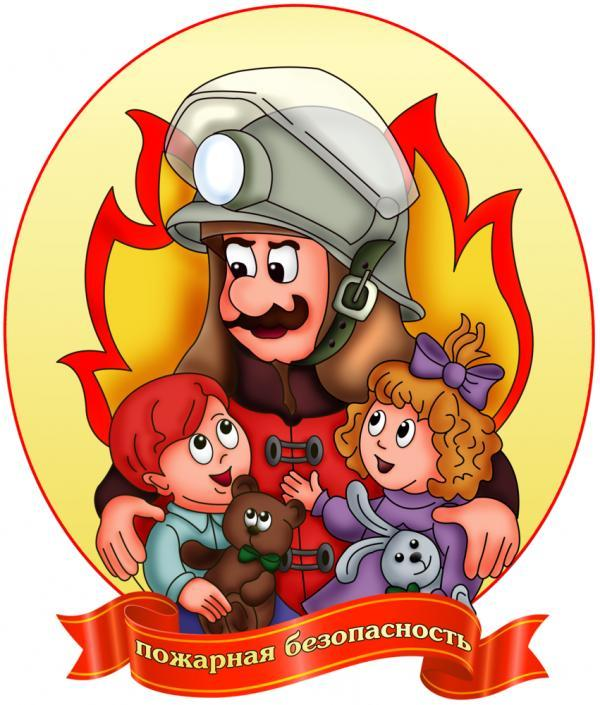 